РЕШЕНИЕРассмотрев протест прокурора города Петропавловска-Камчатского
от 04.08.2014 № 07/31-21-2014 на Решение Городской Думы Петропавловск-Камчатского городского округа от 28.09.2011 № 430-нд «Об установлении размера рыночной цены 1 квадратного метра площади жилого помещения муниципального жилищного фонда социального использования в Петропавловск-Камчатском городском округе», в соответствии со статьями 15, 17, 59 и 69 Регламента Городской Думы Петропавловск-Камчатского городского округа, Городская Дума Петропавловск-Камчатского городского округаРЕШИЛА:1. Протест прокурора города Петропавловска-Камчатского города Петропавловска-Камчатского от 04.08.2014 № 07/31-21-2014 на Решение Городской Думы Петропавловск-Камчатского городского округа от 28.09.2011 № 430-нд
«Об установлении размера рыночной цены 1 квадратного метра площади жилого помещения муниципального жилищного фонда социального использования в Петропавловск-Камчатском городском округе» удовлетворить.2. Создать рабочую группу по разработке проекта решения Городской Думы Петропавловск-Камчатского городского округа «О внесении изменений в Решение Городской Думы Петропавловск-Камчатского городского округа от 28.09.2011
№ 430-нд «Об установлении размера рыночной цены 1 квадратного метра площади жилого помещения муниципального жилищного фонда социального использования в Петропавловск-Камчатском городском округе» в следующем составе:3. Рабочей группе разработать указанный проект решения и представить его Главе Петропавловск-Камчатского городского округа, исполняющему полномочия председателя Городской Думы Петропавловск-Камчатского городского округа, для внесения на рассмотрение Городской Думы Петропавловск-Камчатского городского округа.4. Поручить Главе Петропавловск-Камчатского городского округа направить прокурору города Петропавловска-Камчатского сообщение об итогах рассмотрения протеста прокурора города Петропавловска-Камчатского от 04.08.2014
№ 07/31-21-2014 на Решение Городской Думы Петропавловск-Камчатского городского округа от 28.09.2011 № 430-нд «Об установлении размера рыночной цены 1 квадратного метра площади жилого помещения муниципального жилищного фонда социального использования в Петропавловск-Камчатском городском округе».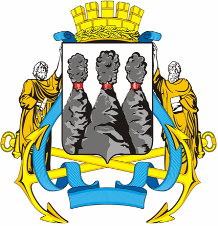 ГОРОДСКАЯ ДУМАПЕТРОПАВЛОВСК-КАМЧАТСКОГО ГОРОДСКОГО ОКРУГАот 07.08.2014 № 524-р18-я (внеочередная) сессияг.Петропавловск-КамчатскийО протесте прокурора города Петропавловска-Камчатского от 04.08.2014 № 07/31-21-2014 на Решение Городской Думы Петропавловск-Камчатского городского округа от 28.09.2011 № 430-нд                    «Об установлении размера рыночной цены 1 квадратного метра площади жилого помещения муниципального жилищного фонда социального использования в Петропавловск-Камчатском городском округе»председатель рабочей группы:председатель рабочей группы:председатель рабочей группы:Марченко В.М.-заместитель Главы администрации Петропавловск-Камчатского городского округа - руководитель Департамента управления жилищным фондом администрации Петропавловск-Камчатского городского округа;заместитель председателя рабочей группы:заместитель председателя рабочей группы:заместитель председателя рабочей группы:Иваненко В.Ю.-заместитель председателя Городской Думы Петропавловск-Камчатского городского округа,  председатель Комитета по местному самоуправлению и межнациональным отношениям; депутат Городской Думы Петропавловск-Камчатского городского округа по единому муниципальному избирательному округу;секретарь рабочей группы:секретарь рабочей группы:секретарь рабочей группы:Иващенко О.Е.-консультант сектора юридического обеспечения отдела управления муниципальным жилищным фондом Департамента управления жилищным фондом администрации Петропавловск-Камчатского городского округа;члены рабочей группы:члены рабочей группы:члены рабочей группы:Карепова Ю.В.-главный специалист-эксперт отдела муниципального сектора экономики Управления экономики администрации Петропавловск-Камчатского городского округа;Комкова В.С.-советник юридического отдела аппарата Городской Думы Петропавловск-Камчатского городского округа;Плэнгэу Е.О.-ведущий консультант правового отдела Аппарата администрации Петропавловск-Камчатского городского округа;Ребенок Ю.В.-депутат Городской Думы Петропавловск-Камчатского городского округа по избирательному округу № 2.Глава Петропавловск-Камчатского городского округа, исполняющий полномочия председателя Городской ДумыК.Г. Слыщенко